Muster-Gefährdungsbeurteilung Chemieunterricht an WaldorfschulenKlassenstufe: 		8. KlasseTitel des Versuchs: 	Fette Öle und ätherische Öle (2.12)Literatur:			Lehrbuch der phänomenologischen Chemie, Band 1, Seite 90Gefahrenstufe                  	Versuchstyp   Lehrer             SchülerGefahrstoffe (Ausgangsstoffe, mögliche Zwischenprodukte, Endprodukte)Andere Stoffe:Beschreibung der DurchführungIn einem Reagenzgläser werden Wasser und Natronlauge gemischt, dann wird es mit Phenolphthaleinlösung versetzt. In zwei weiteren Reagenzgläsern werden je 0,1 g fettes Öl und ätherisches Öl gegeben und in 3 ml Ethanol gelöst. Dazu gibt man 3 Tropfen einer alkoholischen Phenolphthaleinlösung. Nun wird so viel 0,1 molarer Natronlage zugesetzt, dass eine Rotfärbung zu erkennen ist. Beide Reagenzgläser werden nun auf dem Wasserbad bei 40 °C für 15 Minuten erwärmt. Das Experiment wird mit 0,1g Paraffin wiederholt. Ergänzende HinweiseKeineEntsorgungshinweiseLösungen in den Sammelbehälter: "Organische Abfälle wasserlöslich" geben.Mögliche Gefahren (auch durch Geräte)Sicherheitsmaßnahmen (gem. TRGS 500)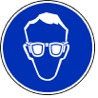 Schutzbrille   Die Betriebsanweisungen für Schülerinnen und Schüler werden beachtet.          Ersatzstoffprüfung (gem. TRGS 600)Durchgeführt; Substitution nicht notwendig; Experiment mit beherrschbarem RisikoAnmerkungenH225 		Flüssigkeit und Dampf leicht entzündbar.H226 		Flüssigkeit und Dampf entzündbar.H315 		Verursacht Hautreizungen.H319 		Verursacht schwere Augenreizung.H341 		Kann beim Einatmen von Staub/Aerosol vermutlich genetische Defekte verursachen (gilt nicht für die 			ethanolische Lösung)).H350 		Kann beim Einatmen von Staub/Aerosol Krebs erzeugen (gilt nicht für die ethanolische Lösung).H411 		Giftig für Wasserorganismen, mit langfristiger Wirkung.P201 		Vor Gebrauch besondere Anweisungen einholen.P210 		Von Hitze, heißen Oberflächen, Funken, offenen Flammen fernhalten. P233 		Behälter dicht verschlossen halten.P261 		Einatmen von Staub/Rauch/Gas/Nebel/Dampf/Aerosol vermeiden.P273 		Freisetzung in die Umwelt vermeiden.P280 		Schutzhandschuhe/Schutzkleidung/Augenschutz tragen.P302+352	Bei Berührung mit der Haut: Mit viel Wasser und Seife waschen.P305+351+338 	Bei Berührung mit den Augen: Einige Minuten lang vorsichtig mit Wasser ausspülen. Eventuell. vorhandene 		Kontaktlinsen nach Möglichkeit entfernen. Weiter ausspülen.P308+313	Bei Exposition oder Verdacht: Ärztlichen Rat einholen/ärztliche Hilfe hinzuziehen.P403+233 	An einem gut belüfteten Ort aufbewahren. Behälter dicht verschlossen halten.P403+235 	An einem gut belüfteten Ort aufbewahren. Kühl halten.Schule:Datum:				Lehrperson:					Unterschrift:Schulstempel:© Ulrich Wunderlin / Atelierschule Zürich / Erstelldatum: 15.05.2015______________________________________________________________________________NameSignalwortPiktogrammeH-SätzeEUH-SätzeP-SätzeAGW in mg m-3Ethanol (96%)Gefahr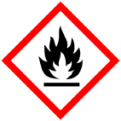 H225keineP210 P233P403+235 P403+233960Phenolphtha-leïnlösung  (ethanolisch 0,5 - 1%)Achtung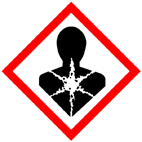 H226 H341 H350keineP201 P210 P233 P280 P308+313---Linalool(im Lavendelöl)Achtung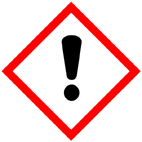 H315 H319keineP280 P302+352---Linalylacetat(im Lavendelöl)Achtung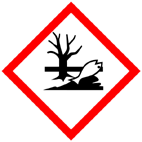 H315 H319 H411keineP261 P273P305+351+338P302+352OlivenölLavendelöl (aus 2.11)Paraffin (fest)Natronlauge 0,1 molarGefahrenJaNeinSonstige Gefahren und HinweiseDurch EinatmenXDurch HautkontaktXBrandgefahrXExplosionsgefahrXAugenkontaktX